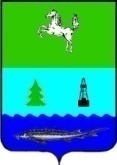 АДМИНИСТРАЦИЯ ЗАВОДСКОГО СЕЛЬСКОГО ПОСЕЛЕНИЯПАРАБЕЛЬСКОГО РАЙОНАТОМСКОЙ ОБЛАСТИПОСТАНОВЛЕНИЕ28.02.2024                                                                                                                               №18О внесении дополнений и изменений в постановление Администрации Заводского сельского поселения от 15.09.2023 г. №  93а  «Об утверждении Муниципальной программы "Улучшение комфортности проживания на территории Заводского сельского поселения Парабельского района Томской области на  2024 – 2026 годы»»
В целях приведения нормативного правового акта в соответствие с законодательством,ПОСТАНОВЛЯЮ: 1. Внести в постановление Администрации Заводского сельского поселения от 15.09.2023 г. № 93а ««Об утверждении Муниципальной программы  "Улучшение комфортности проживания на территории Заводского сельского поселения Парабельского района Томской области на  2024 – 2026 годы»» (далее – Постановление) следующие дополнения и изменения:               в Паспорте муниципальной программы  "Улучшение комфортности проживания на территории  Заводского сельского поселения  на  2024 – 2026 годы" », утвержденном указанным постановлением:В паспорте муниципальной программы в графе «Подпрограммы муниципальной программы» дополнить «Подпрограмма 4 «Реализация проекта  «Инициативное бюджетирование» на 2024-2026 годы»»В паспорте муниципальной программы в графе «Объемы и источники финансирования Программы» заменить сумму общего объема финансирования программы с «2351,7» на «3714,7»; 2024 год – с «1144,3» на «2507,3»В п. 3 общую сумму планируемых затрат изменить с «2351,7» на «3714,7»В  таблице  «Ресурсное обеспечение Программных мероприятий» дополнить  п. 4 «Цель 4. Благоустройство территории  поселения с целью удовлетворения потребностей населения в благоприятных условиях проживания.», пп. 4.1 «Подпрограмма 4 «Реализация проекта  «Инициативное бюджетирование» на 2024-2026 годы; пп. 4.1.1 «Реализация проектов Инициативного бюджетирования 2024г.- 1363, 2025 г.- 0, 2026г,- 0»В таблице сумму итого «1144,3» заменить на «2507,32» В п. 4 «Сведения о планируемых значениях целевых показателей муниципальной программы "Улучшение комфортности проживания на территории Заводского сельского поселения Парабельского района Томской области на  2024-2026 годы» дополнить таблицу п. 4 Задача 4. Благоустройство территории  поселения с целью удовлетворения потребностей населения в благоприятных условиях проживания, пп. 4.1 Подпрограмма 4 «Реализация проекта  «Инициативное бюджетирование» на 2024-2026 годы; пп. 4.1.1 «Мероприятия подпрограммы Реализация проекта  «Инициативное бюджетирование» на 2024-2026 годы » исполнитель – «Администрация, срок реализации – «2004-2006», целевой показатель муниципальной программы - «Реализация проектов инициативного бюджетирования», источник финансирования- «районный бюджет, бюджет сельского поселения, областной бюджет» 2024г.-1363, 2025г.-0, 2026г.-0»,  Дополнить Постановление  Приложением № 4 к муниципальной программе «Улучшение комфортности проживания на территории Заводского поселения на 2024-2026 годы»Подпрограмма 4 «Реализация проекта  «Инициативное бюджетирование» на 2024-2026 годы»Паспорт ПодпрограммыРаздел 1 «Характеристика сферы реализации подпрограммы муниципальной программы»В целях создания условий для устойчивого развития территории Заводского сельского поселения и формирования благоприятной деловой среды мероприятия муниципальной подпрограммы предусматривают повышение эффективности бюджетных расходов за счет вовлечения населения, юридических лиц и индивидуальных предпринимателей в процессы принятия решений по вопросам местного значения.Мероприятия муниципальной программы направлены на формирование благоприятных условий для развития малого и среднего предпринимательства на территории района, так как способствуют привлечению заинтересованного предпринимательского сообщества к реализации программных мероприятий (проектов). Субъектам малого предпринимательства при осуществлении закупок товаров, работ, услуг для обеспечения муниципальных нужд в рамках муниципальной программы в соответствии с действующим законодательством предоставляются преимущества.Механизм реализации муниципальной программы включает:- ежегодное формирование (уточнение) основных мероприятий с уточнением затрат по объектам в соответствии с мониторингом фактически достигнутых целевых показателей реализации муниципальной программы;- выполнение основных мероприятий муниципальной программы в установленные сроки;- обеспечение управления муниципальной программой и эффективное использование выделенных средств;- представление отчетов о выполнении муниципальной программы.Инициативное бюджетирование создает возможности для более эффективного управления местными бюджетами с участием населения, юридических лиц и индивидуальных предпринимателей, формируются условия для проявления ими инициативы на всех этапах решения вопросов местного значения: жители получают возможность формулировать актуальные проекты, участвовать в проектировании решений, контролировать конкурсные процедуры и ход практической реализации проектов. Таким образом, обеспечивается выбор приоритетов расходования бюджетных средств для решения вопросов местного значения. Софинансирование проектов инициативного бюджетирования населения, юридических лиц и индивидуальных предпринимателей - следующий шаг в привлечении средств населения, юридических лиц и индивидуальных предпринимателей на решение вопросов местного значения.Реализация основных мероприятий муниципальной программы даст возможность привлечь население, юридических лиц и индивидуальных предпринимателей к активному участию в выявлении и определении степени приоритетности проблем местного значения, в подготовке, реализации, контроле качества и приемке работ, выполняемых в рамках муниципальной программы, а также в последующем - в содержании и обеспечении сохранности объектов.Раздел 2 «Цели, задачи и показатели, основные ожидаемые  конечные результаты, сроки и этапы реализации подпрограммы муниципальной программы»Основной целью реализации муниципальной программы является реализация социально значимых проектов на территории Заводского сельского поселения путем активизации участия населения, юридических лиц и индивидуальных предпринимателей в определении приоритетов расходования средств местного бюджета и поддержки их инициатив в решении вопросов местного значения, в том числе софинансирование расходов.Для достижения цели реализации муниципальной программы необходимо решить следующие задачи: вовлечение населения, юридических лиц и индивидуальных предпринимателей в определение проектов с использованием механизма инициативного бюджетирования, их реализацию и контроль, повышение открытости и эффективности расходования бюджетных средств, повышение открытости деятельности органов местного самоуправления, развитие взаимодействия органов местного самоуправления с населением и бизнесом.Показателями характеризующими решение поставленных задач муниципальной программы являются:1. Сохранение доли отобранных заявок на реализацию проекта "Инициативное бюджетирование", по которым в полном объеме осуществлены все запланированные мероприятия по ремонту, благоустройству и модернизации объектов благоустройства на уровне 100%;2. Сохранение доли отобранных заявок на реализацию проекта "Инициативное бюджетирование", по которым в полном объеме осуществлены все запланированные мероприятия по ремонту и модернизации объектов социальной сферы на уровне 100%.Сроки выполнения Подпрограммы: 2024 - 2026 годы.Раздел 3 «Характеристика основных мероприятий подпрограммы муниципальной программы»Программные мероприятия предусматривают разработку нормативной правовой базы, организационные и финансово-экономические мероприятия за счет средств бюджета Заводского сельского поселения и районного бюджета:1. Мероприятия по ремонту, благоустройству и модернизации объектов благоустройства (мероприятия предусматривают расходы на реализацию проектов инициативного бюджетирования по ремонту, благоустройству и модернизации объектов благоустройства);2. Мероприятия по ремонту и модернизации объектов социальной сферы (Мероприятия предусматривают расходы на реализацию проектов инициативного бюджетирования по ремонту и модернизации объектов социальной сферы).    Раздел 4 «Информация по ресурсному обеспечению подпрограммы Перечень мероприятий Подпрограммы приведён в таблице № 4 к Подпрограмме.Мероприятия Подпрограммы реализуются за счёт средств местного и районного бюджета.Объем расходов средств  на реализацию мероприятий подпрограммы составляет   1363 тыс. рублей.                                                                                                                                                                    Таблица №4ПЕРЕЧЕНЬМЕРОПРИЯТИЙ ПО РЕАЛИЗАЦИИ МУНИЦИПАЛЬНОЙ ПРОГРАММЫ«Улучшение комфортности проживания на территории  Заводского сельского поселения на  2024 - 2026 годы»Подпрограмма 4 «Реализация проекта  «Инициативное бюджетирование» на 2024-2026 годы»2. Опубликовать настоящее  постановление в Информационном бюллетене Заводского сельского поселения, разместить на официальном сайте муниципального образования «Заводское сельское поселение» в информационно-телекоммуникационной сети «Интернет»:  http://zavodscoe.ru/ .3. Постановление вступает в силу после его официального обнародования.4. Контроль за исполнением настоящего постановления оставляю за  собой.Глава поселения                                                                                                       С.А. ТрифановаНаименование        
ПодпрограммыРеализация проекта  «Инициативное бюджетирование» на 2024-2026 годыНаименование муниципальной программы, в рамках которой реализуется ПодпрограммаУлучшение комфортности проживания на территории  Заводского сельского поселения на  2024 - 2026 годыЗаказчик ПодпрограммыАдминистрация Заводского сельского поселения Исполнители мероприятий ПодпрограммыАдминистрация Заводского сельского поселенияЦель ПодпрограммыБлагоустройство территории  поселения с целью удовлетворения потребностей населения в благоприятных условиях проживания.Задачи Подпрограммы- вовлечение населения, юридических лиц и индивидуальных предпринимателей   в определение проектов с использованием механизма инициативного бюджетирования, их реализацию и контроль;- повышение открытости и эффективности расходования бюджетных средств;- повышение открытости деятельности органов местного самоуправления;- развитие взаимодействия органов местного самоуправления с населением и бизнесом.Сроки реализации Подпрограммы2024 - 2026 годыОбъёмы и источники финансирования ПодпрограммыОбъем бюджетных ассигнований на реализацию мероприятий подпрограммы составляет всего 1363    тыс. рублей, в том числе  по годам:в 2024 году – 1363 тыс. рублей,в 2025 году - 0 тыс. рублей,в 2026 году - 0 тыс. рублейСистема организации контроля над исполнением ПодпрограммыКонтроль над ходом реализации Подпрограммы и целевым использованием средств бюджета осуществляет администрация Заводского сельского поселения№
п/пПоказатель 
Ед.
изм.Значения показателейЗначения показателейЗначения показателейЗначения показателей№
п/пПоказатель 
Ед.
изм.2024 год2025 год2026 годВсего1234567Муниципальная программа «Улучшение комфортности проживания на территории  Заводского сельского поселения на  2024- 2026 годы»Муниципальная программа «Улучшение комфортности проживания на территории  Заводского сельского поселения на  2024- 2026 годы»Муниципальная программа «Улучшение комфортности проживания на территории  Заводского сельского поселения на  2024- 2026 годы»Муниципальная программа «Улучшение комфортности проживания на территории  Заводского сельского поселения на  2024- 2026 годы»Муниципальная программа «Улучшение комфортности проживания на территории  Заводского сельского поселения на  2024- 2026 годы»Муниципальная программа «Улучшение комфортности проживания на территории  Заводского сельского поселения на  2024- 2026 годы»Муниципальная программа «Улучшение комфортности проживания на территории  Заводского сельского поселения на  2024- 2026 годы»Подпрограмма 4 «Реализация проекта Инициативное бюджетирование в 2024-2026 г»Подпрограмма 4 «Реализация проекта Инициативное бюджетирование в 2024-2026 г»Подпрограмма 4 «Реализация проекта Инициативное бюджетирование в 2024-2026 г»Подпрограмма 4 «Реализация проекта Инициативное бюджетирование в 2024-2026 г»Подпрограмма 4 «Реализация проекта Инициативное бюджетирование в 2024-2026 г»Подпрограмма 4 «Реализация проекта Инициативное бюджетирование в 2024-2026 г»Подпрограмма 4 «Реализация проекта Инициативное бюджетирование в 2024-2026 г»1.1.Доля отобранных заявок на реализацию проекта "Инициативное бюджетирование", по которым в полном объеме осуществлены все запланированные мероприятия по ремонту, благоустройству и модернизации объектов благоустройства %1001001001.2.Доля отобранных заявок на реализацию проекта "Инициативное бюджетирование", по которым в полном объеме осуществлены все запланированные мероприятия по ремонту и модернизации объектов социальной сферы  %100100100№    
п/пМероприятияИсполнителиСрок         
исполненияИсточник                
финансирования2024год, тыс. рублей2025год, тыс. рублей2026год, тыс. рублейПодпрограмма 1  « Прочие мероприятия по благоустройству  сельского поселения»Подпрограмма 1  « Прочие мероприятия по благоустройству  сельского поселения»Подпрограмма 1  « Прочие мероприятия по благоустройству  сельского поселения»Подпрограмма 1  « Прочие мероприятия по благоустройству  сельского поселения»Подпрограмма 1  « Прочие мероприятия по благоустройству  сельского поселения»Подпрограмма 1  « Прочие мероприятия по благоустройству  сельского поселения»Подпрограмма 1  « Прочие мероприятия по благоустройству  сельского поселения»Подпрограмма 1  « Прочие мероприятия по благоустройству  сельского поселения»1.Реализация проектов Инициативного бюджетированияАдминистрацияЗаводского сельского поселенияежегодноРайонный бюджет, бюджет поселения, областной бюджет136300